MINUTES OF MEETING
BOARD OF TRUSTEES
Tuesday 27 July 2021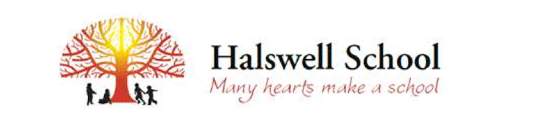 PRESENT
Rob Dixon (Chairperson), Stuart Cameron (Principal), Michelle Bishop, Natasha Buckby, Giarne Harrison (via Zoom), Anita Head (Staff Representative), Shaun Perrin, Ged Robinson Apologies:		Rob NaysmithGuests: 		Carole Clark - EROMeeting Opened: 	6.01pm ADMINISTRATIONKarakia, Welcome1.1 ApologiesNone1.2 Previous Meeting MinutesThe Board approve the minutes of the previous meetings held in June 2021. Moved Rob	 	  Approved 1.3 ERO The ERO review process has changed significantly for schools across New Zealand. In the past ERO would send several reviewers and spend a full week on site at school before giving back their findings in the form of  a report. Based on feedback from the education sector, this has been modified to an engagement model where the School and ERO work in partnership on internal evaluation goals to guide improvement. The Principal and ERO will meet in the coming weeks to define the main internal evaluation focus. This will generally result in a one-page documented action plan that works in with the school’s Strategic Plan. 
This evaluation process will be ongoing over a three year period, and at the end of this term another evaluation focus will be selected. A final and full report template has not been determined by ERO but there will be ongoing communication from ERO to the School and the Board. 1.4 Actions From Previous Meeting Board Action Sheet 1.5 CorrespondenceNZSTA News Food Control Plan School Docs 
1.6 Standing Admin Items Board registerRecord of hours Conflict of InterestCapabilities and Prof DevelopmentBoard work plan Monitoring/Review 2.1 Curriculum Report Meeting to come in the next fortnight. Next Board meeting will have a report of Mid-year data. 2.2 Principal’s ReportLearning Conferences are taking place next week. Brooke Young  has taken over teaching in T32 and will be taking the Learning Conferences in this T group. There is a school-wide focus on Health & PE this term. Part of this involves a review of the school’s draft health curriculum. This is a regular review that is done every two years. Property work has been completed in the holidays: The new Playpod and tree planting projects have been completed behind the Ōrongamai block. During this process there was damage to the field by contractors, which is now being remediated. The brick work in the BBQ area has been delayed due to a supply issue, but is on track to be finished in August. Mana Ake SLA – Stuart has re-joined the Mana Ake SLA, however there is uncertainty as to the future funding model for Mana Ake. Options are currently being explored.The Board approve the Principal Report as presented Moved 	Stuart	 	Seconded  Rob 	Approved 2.3 Finance Report Nothing to report 2.4 Communications Report  The Board approve the use of a Market Research partner and spending of up to $3000 for services to provide the community consultation. Moved 	Rob	 	Seconded  Shaun	Approved A Communications subcommittee is currently working with a market research partner to produce the Oaks/Astroturf Court Community Survey and supporting comms material. A recommended workflow was presented to and accepted by the board. We are working on a proposed release date of the week beginning 9th August. There will be a window of one week for the community to complete this survey. Discussions with the market research partner are ongoing to ensure a fair and unbiased approach is taken to this survey exercise.2.5 Property Astroturf assessment report - the Board commissioned a report from Boffa Miskell that outlines the short and long term impacts of the proposed Astroturf court project and this will be included in the community consultation process taking place. The Board moves that an astroturf assessment report will be shared with the community alongside the Research First consultation survey. Moved 	Rob	 	Seconded  Shaun	Approved 2.6 Health & SafetyThe Health & Safety subcommittee has confirmed with MPI that we do not require a Food Safety Plan for our weekly sausage sizzle.The Board approve for the Year 7 & 8 ski trip to go ahead based on the RAMS Forms presented Moved 	Stuart 	 	Seconded  Rob		Approved 2.7 School DocsNoted  - Policy Reviews for Term 3 2021: Concerns and Complaints Behaviour Management Other Agenda Items 3.1 Out of Zone Enrolment The Board move that for the remainder of 2021 the Board will continue to accept only Priority 1 (in zone) and Priority 2 (siblings of current students) students.The Board will make further decisions regarding enrolments for 2022, and of out of zone enrolments at a later date.Moved 	Rob 	 	Seconded  Stuart	Approved Board Meeting Dates 2021: 17 August21 September 19 October16 November 7 December Meeting closed: 8.30pm CONFIRMED _______________________________ 	17 August  2021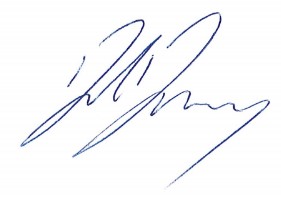 		          CHAIRPERSON					MATTERS ARISING / ACTION SHEETFROM THE MEETING OF THEBOARD OF TRUSTEESHELD ON TUESDAY 27 JULY 2021By WhoActionReferenceDateMichelleLook at PDF/Digital options for board regarding sharing reports alongside meeting minutes. Michelle to look at options. Stuart to ask around. RobUpdate the website to reflect the priorities of out of zone enrolments and state that the home zone is currently under review 